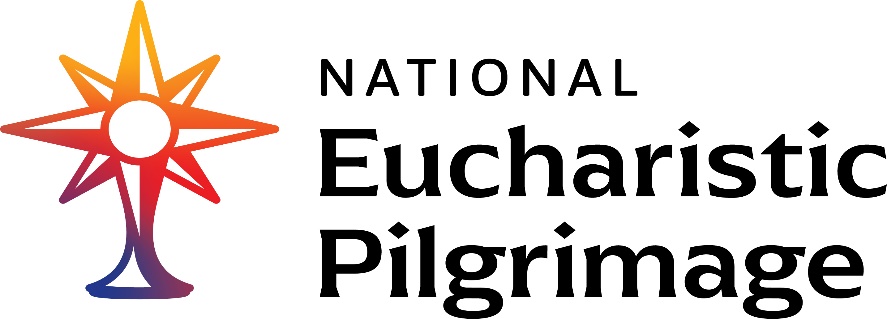 Come Join the Eucharistic PilgrimageThe National Eucharistic Pilgrimage is coming tothe Cathedral of the Blessed Sacrament on Wednesday, May 22We invite you to be a pilgrim for a day while the Pilgrimage is in our city!You are invited to join Bishop Soto and the people of the Diocese of Sacramento along with the National Perpetual Pilgrims in walking in the Eucharistic Procession starting at 11:00 a.m. at River Walk Park in West Sacramento across Tower Bridge arriving at the Cathedral of the Blessed Sacrament at 12 noon. Mass will be celebrated at 12:10 p.m. with Bishop Soto presiding, followed by Eucharistic Adoration until 4:00 p.m.  We strongly encourage Cathedral parishioners to participate in the Procession, the Mass, and Adoration. This is an opportunity to encounter the Risen Christ in the Blessed Sacrament and share the Good News with people along the procession route. The celebration of the Eucharist is the source and summit of our faith because through this gift we encounter Jesus Christ himself.  This Procession is one way of becoming closer to Christ in Adoring Him. As background information, the Eucharistic Pilgrimage is part of the National Eucharistic Revival that began in June 2022. The Pilgrimage includes four different Eucharistic processions setting out from the four corners of the United States (North, South, East, and West) on Pentecost weekend with the Perpetual Pilgrims traveling for approximately two months. All the routes converge in Indianapolis for the National Eucharistic Congress which occurs July 17-21.  The West Pilgrimage, named the Serra Route in honor of St. Junipero Serra, is the longest and most challenging of the four routes of the National Eucharistic Pilgrimage – covering over 2,200 miles. On May 21, the Serra Route begins in the Archdiocese of San Francisco and arrives in the Sacramento Diocese starting in Vallejo traveling the Delta waterways.  On May 22, the Pilgrims travel through Sacramento to the Cathedral for Mass and Adoration. The next day, May 23, they continue their journey through the eastern part of the Diocese to South Lake Tahoe.  From there, the Pilgrims will process across Lake Tahoe to Incline Village, Nevada ultimately traveling through 18 dioceses across 11 states arriving in Indianapolis for the National Eucharistic Congress on July 17. For more information about the National Eucharistic Pilgrimage, go to www.eucharisticpilgrimage.org.  